Unit 3 Lesson 10: Put Together Pattern BlocksWU Notice and Wonder: Quilts (Warm up)Student Task StatementWhat do you notice?
What do you wonder?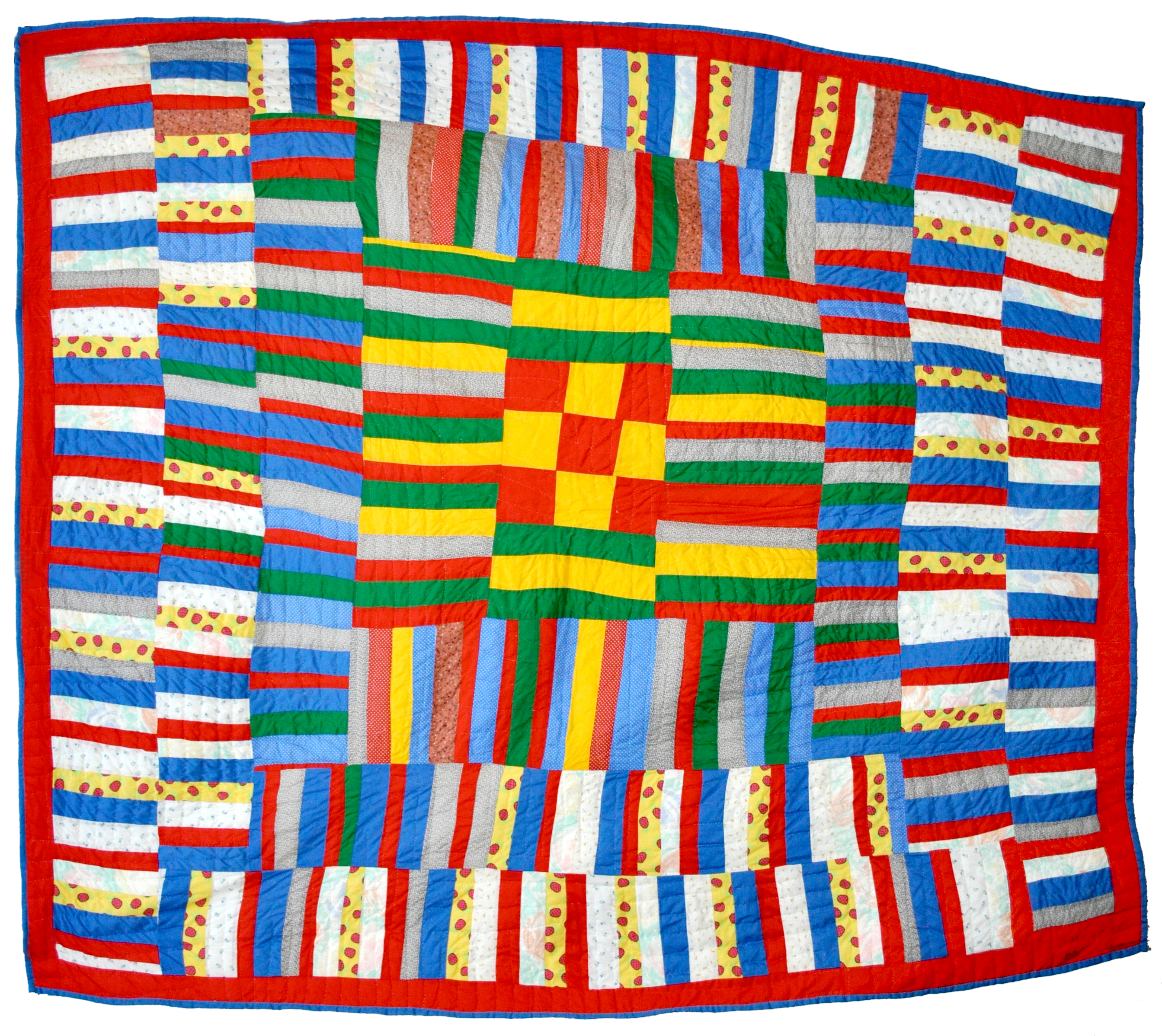 Synthesis: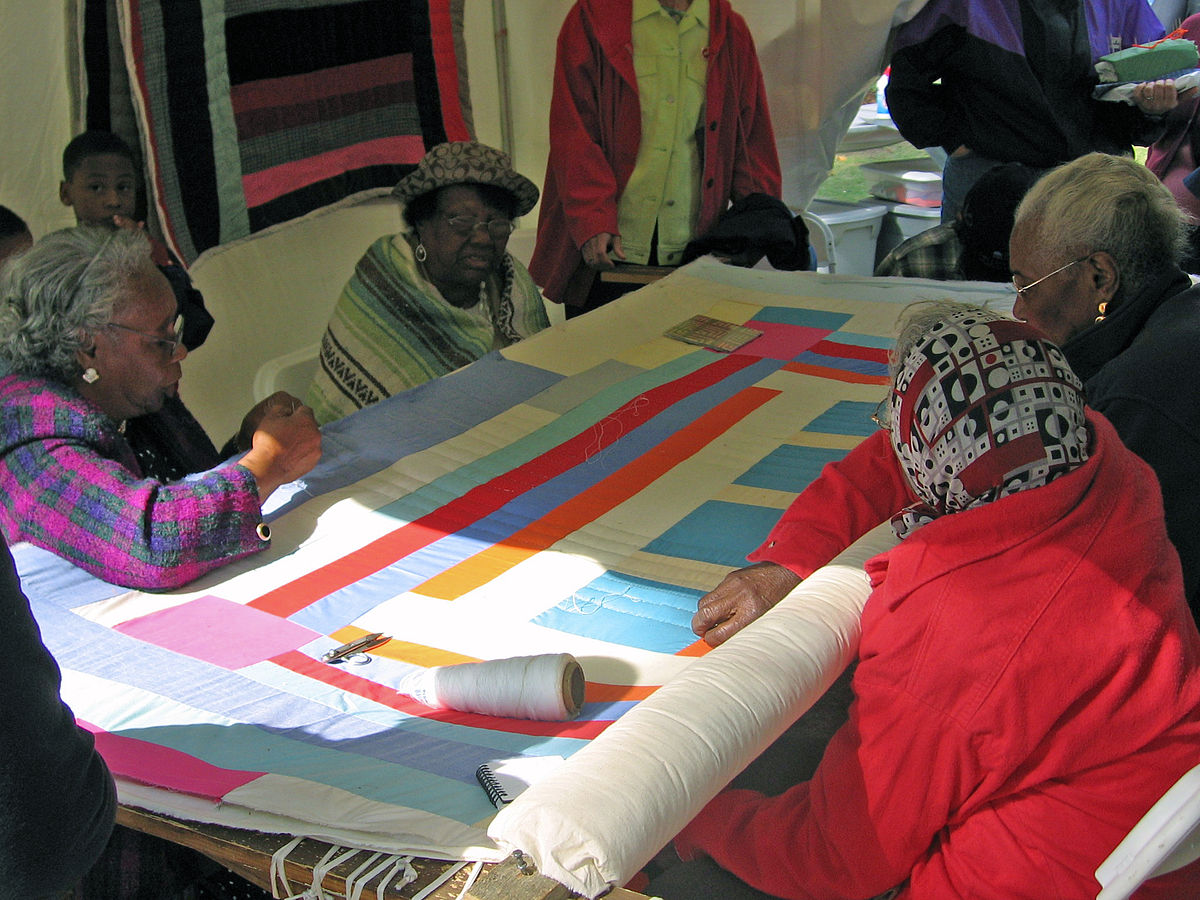 Activity Synthesis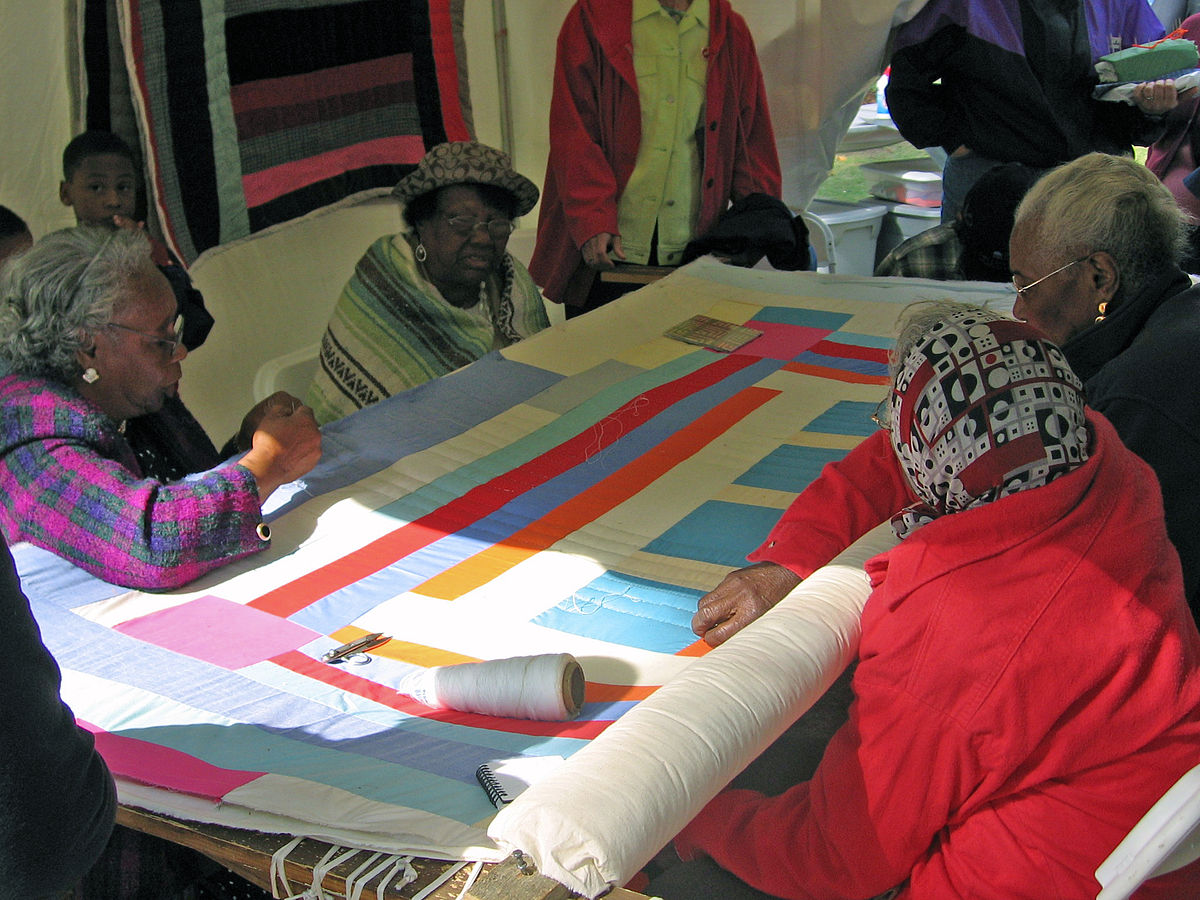 1 Introduce Pattern Blocks, Count Out and BuildStudent Task Statement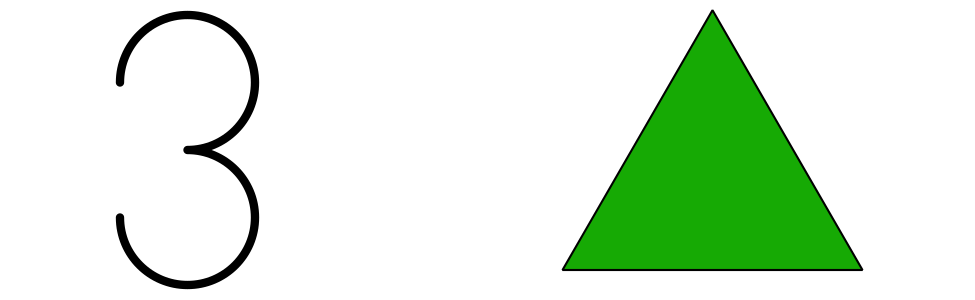 green triangles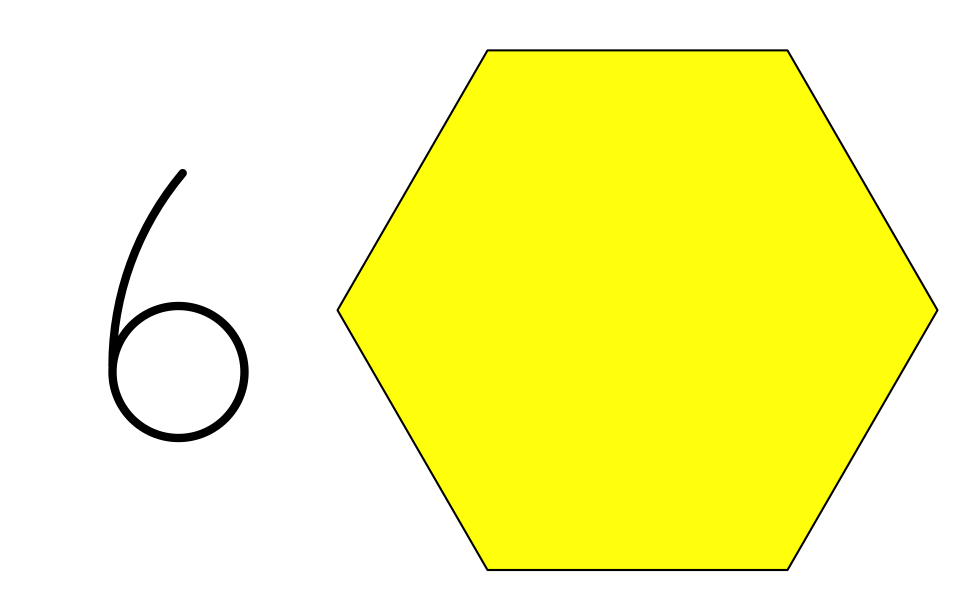 yellow hexagons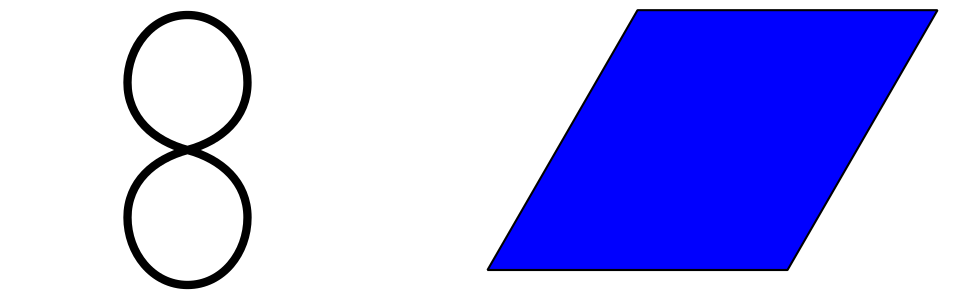 blue rhombuses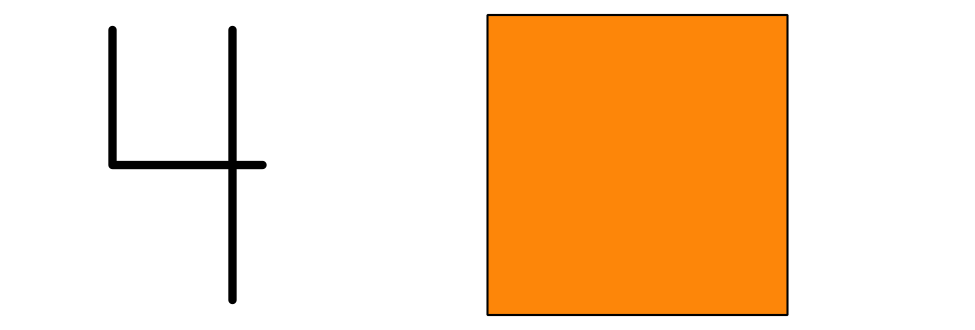 orange squaresI used more ____________________ than ____________________.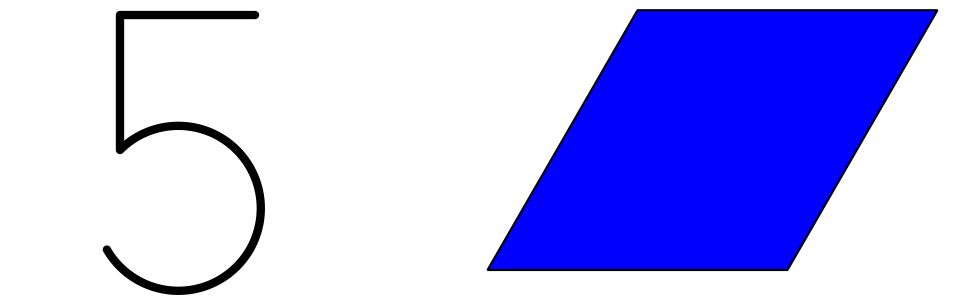 blue rhombuses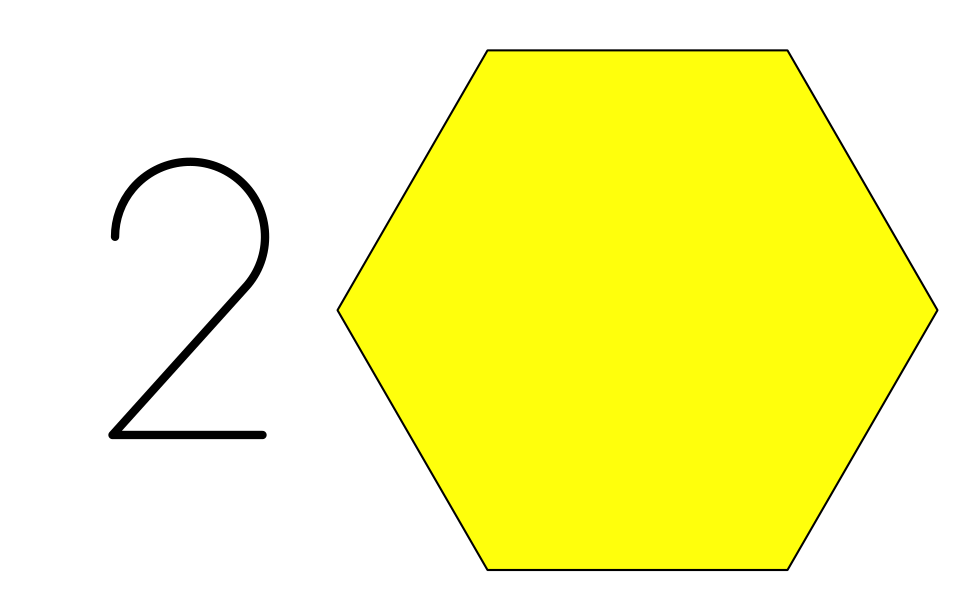 yellow hexagons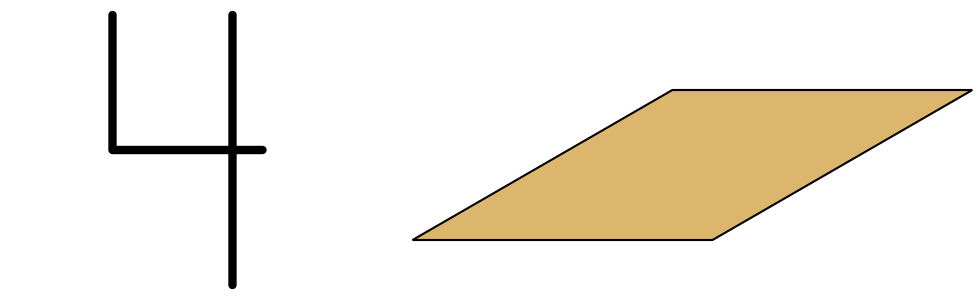 tan rhombuses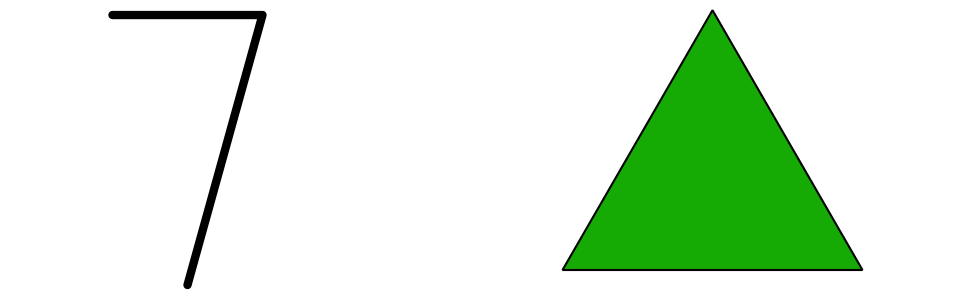 green trianglesI used more ____________________ than ____________________.2 Pattern Block PuzzlesStudent Task Statement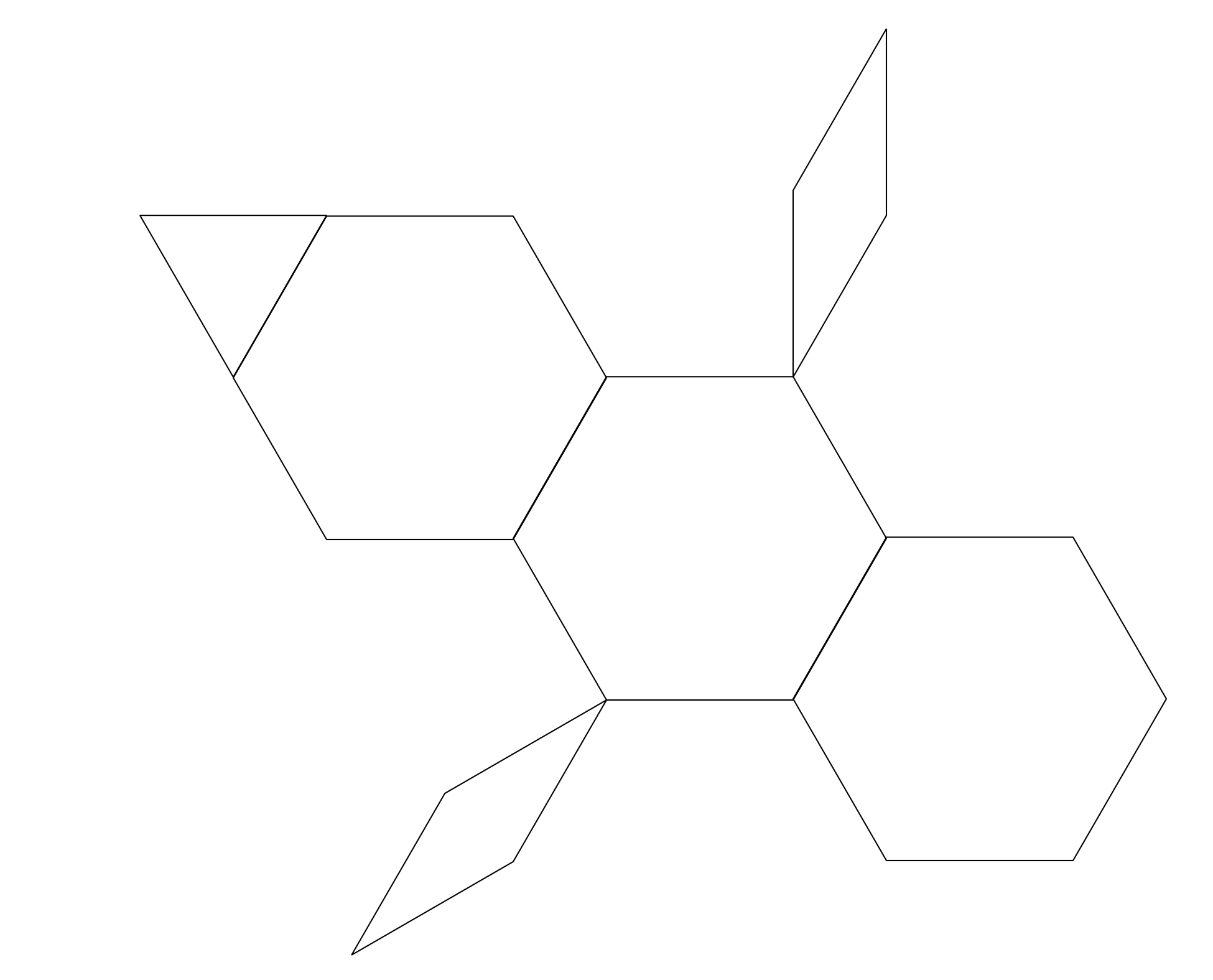 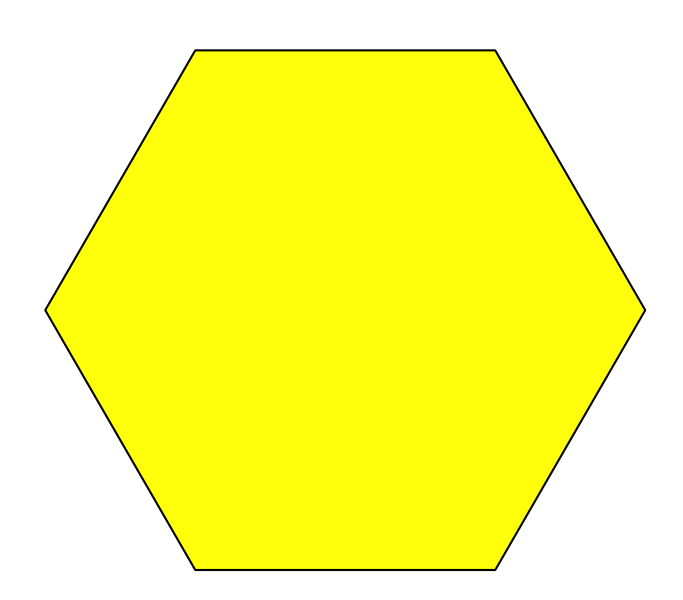 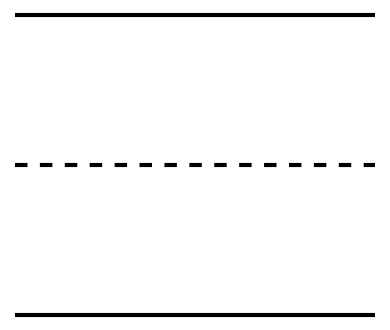 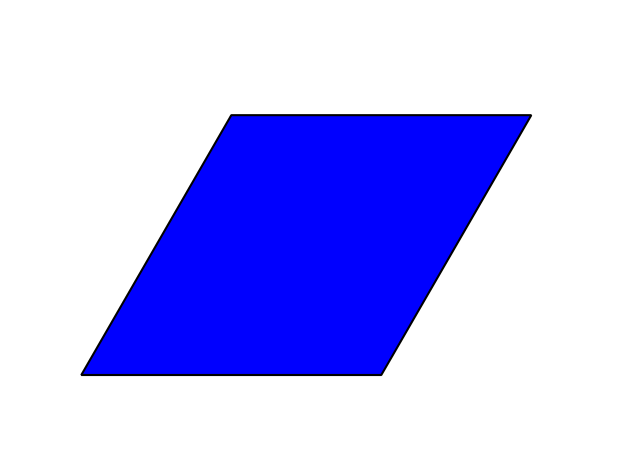 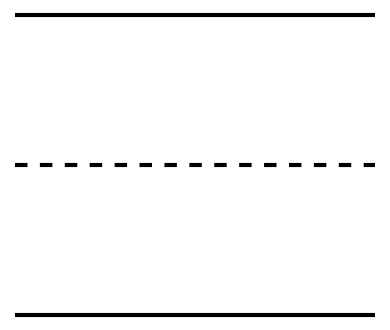 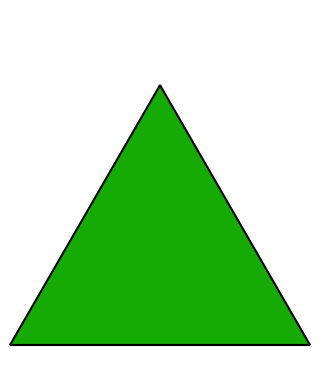 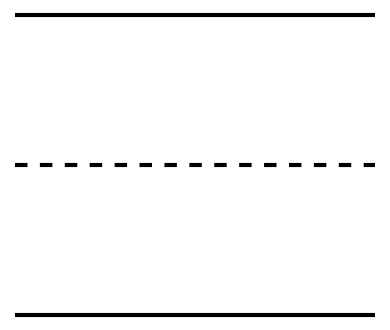 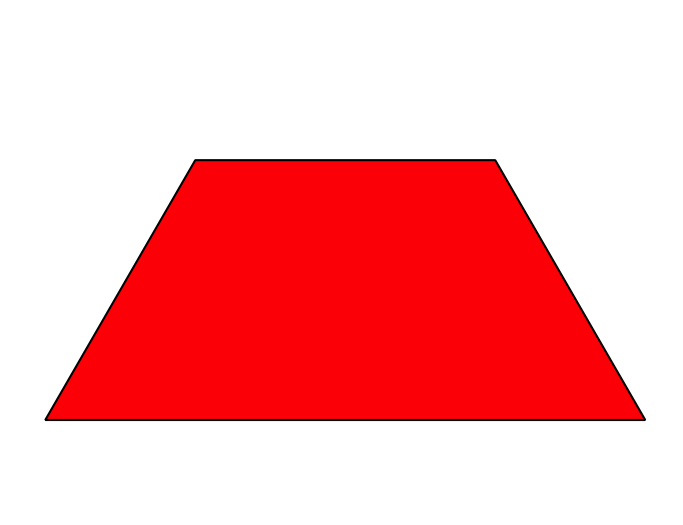 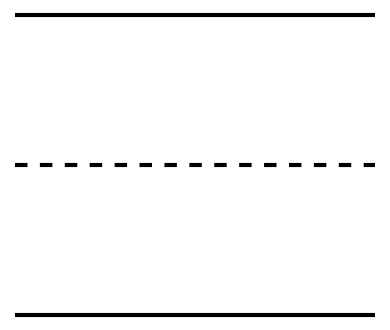 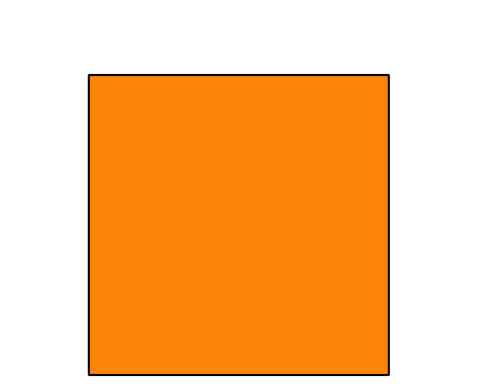 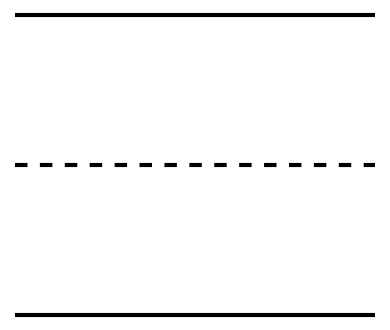 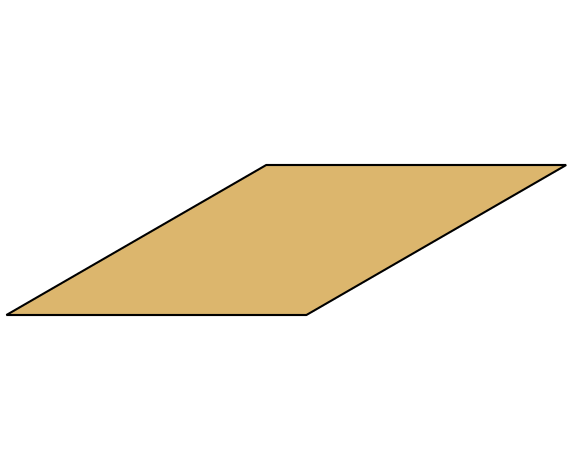 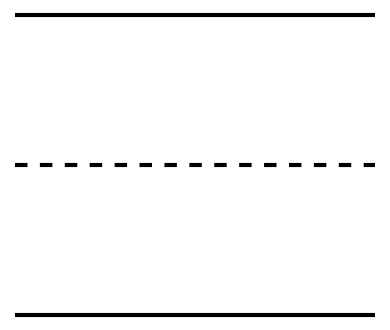 Activity Synthesis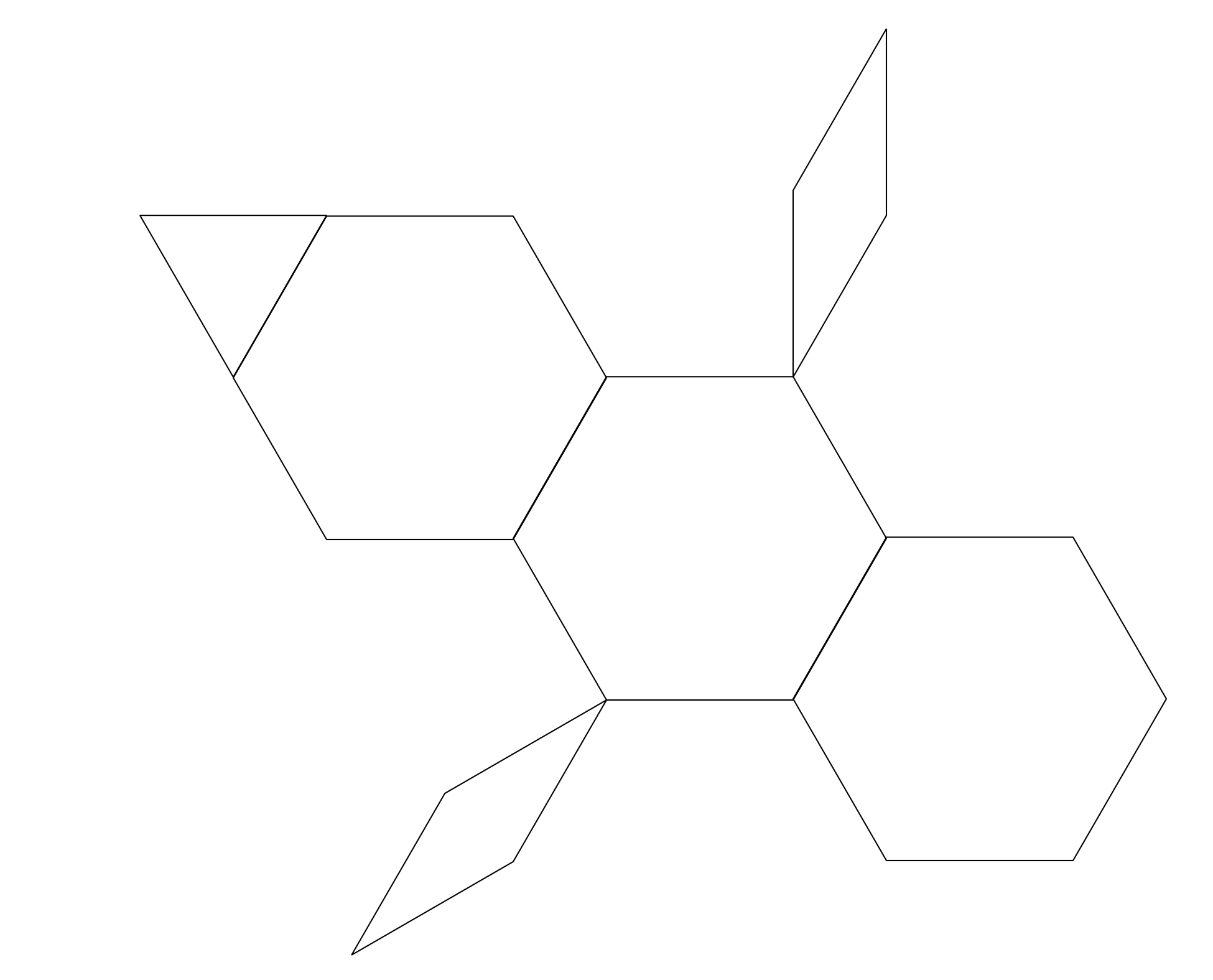 3 Centers: Choice TimeStudent Task StatementChoose a center.Geoblocks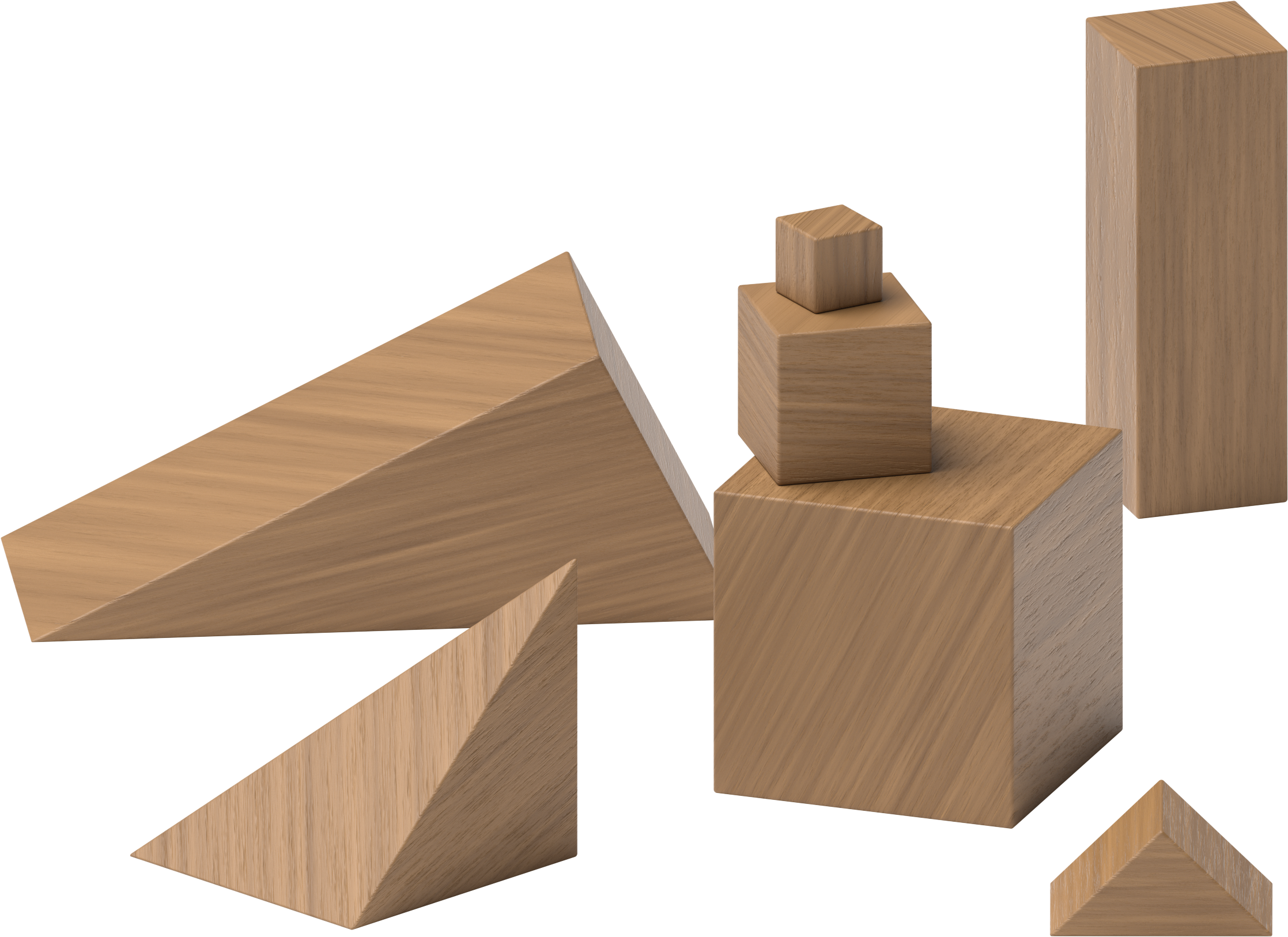 Build Shapes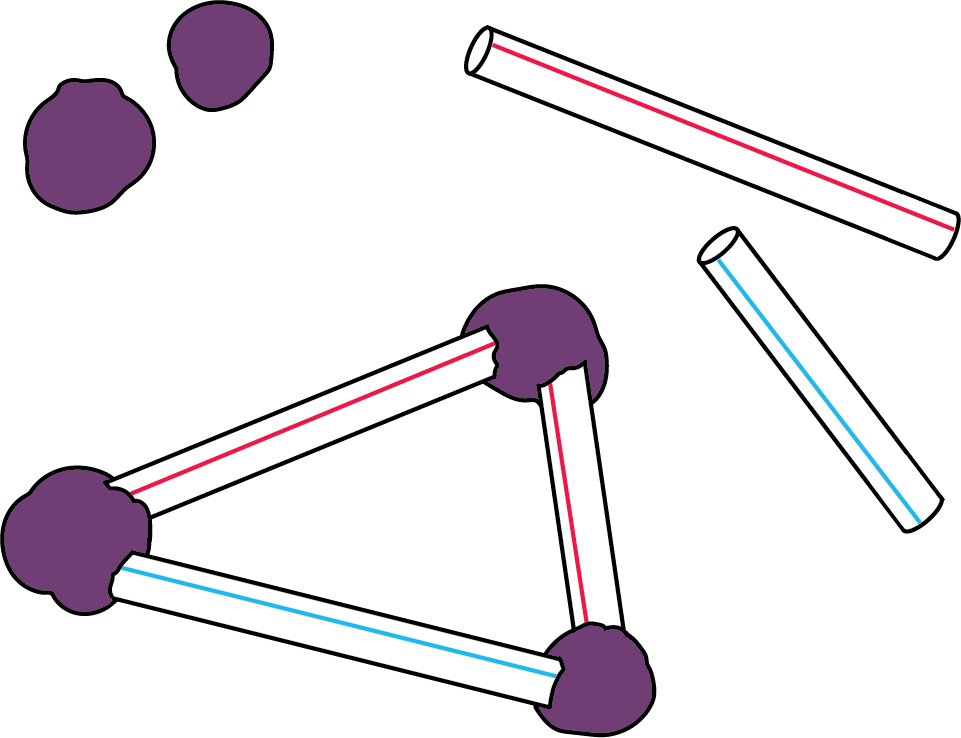 Pattern Blocks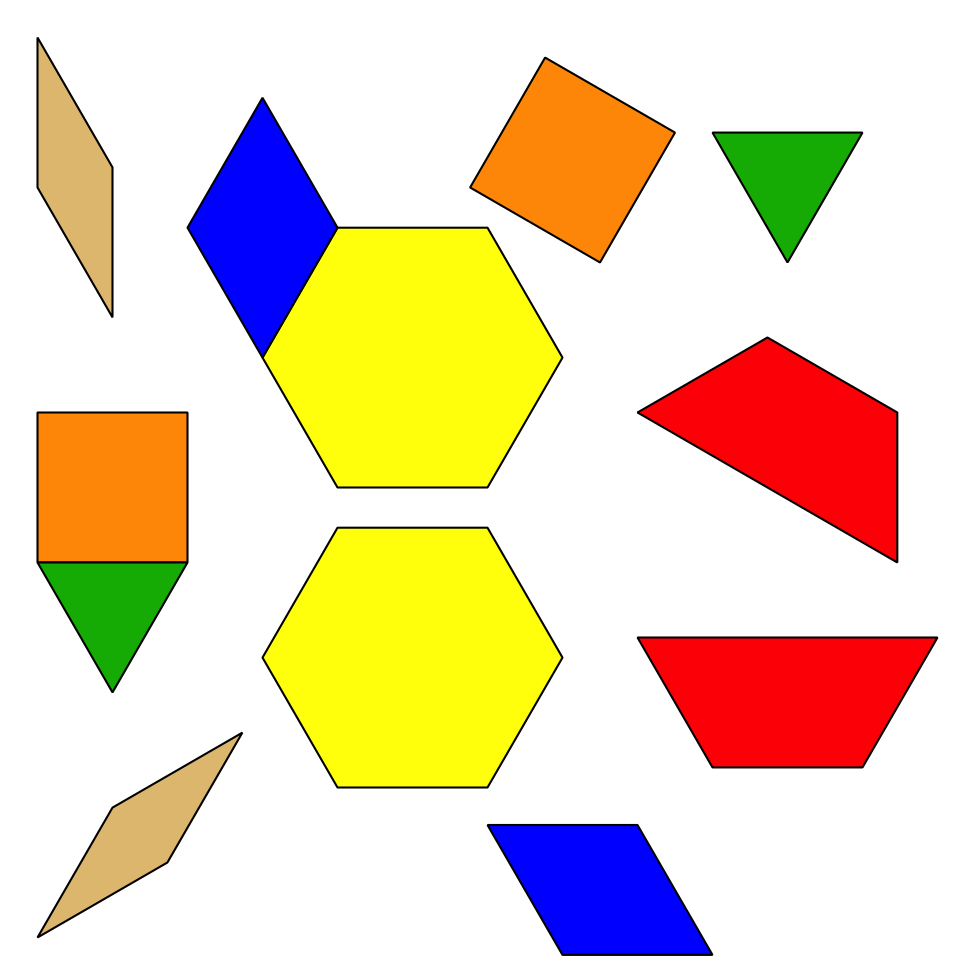 Less, Same, More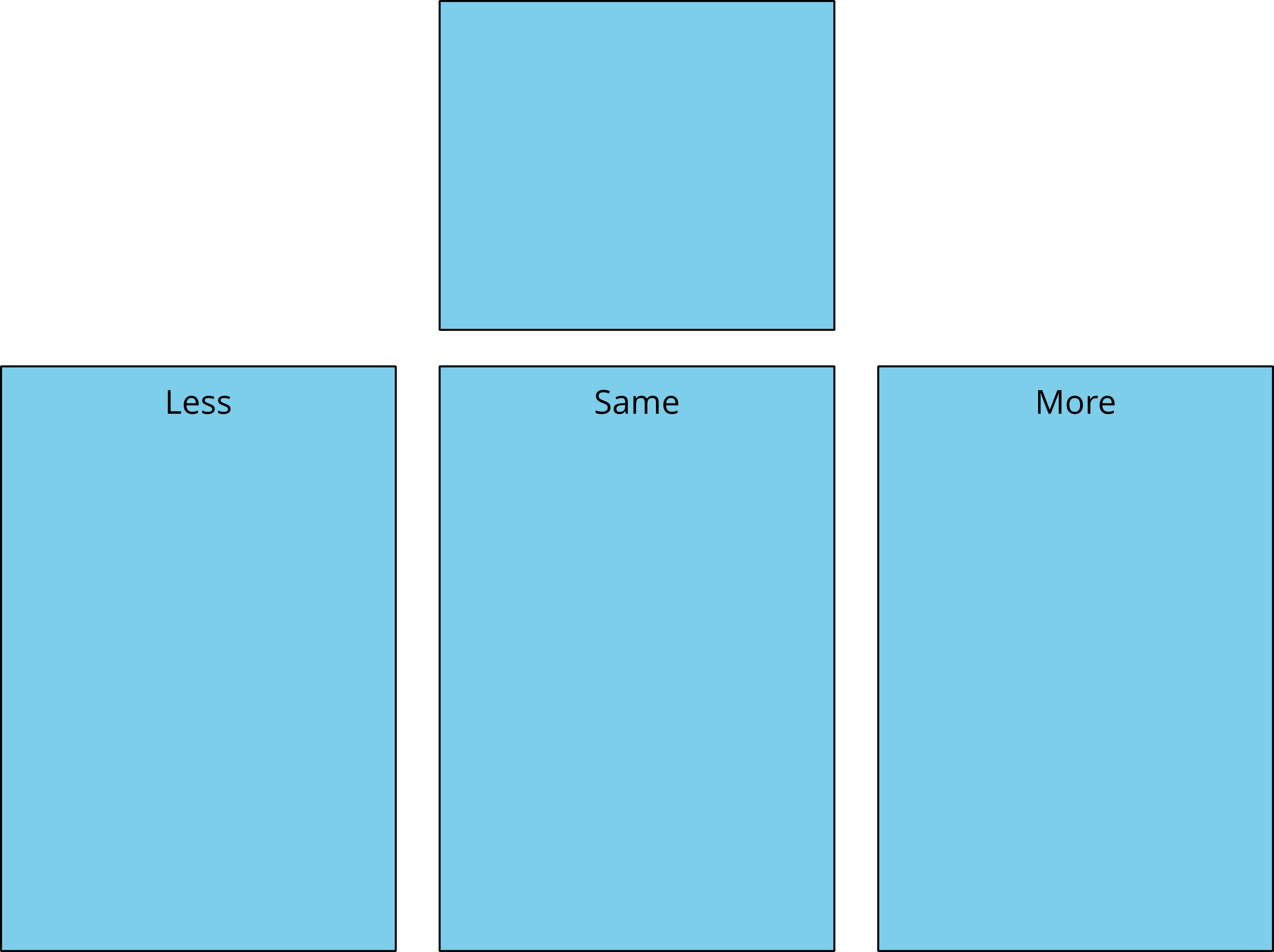 Images for Activity Synthesis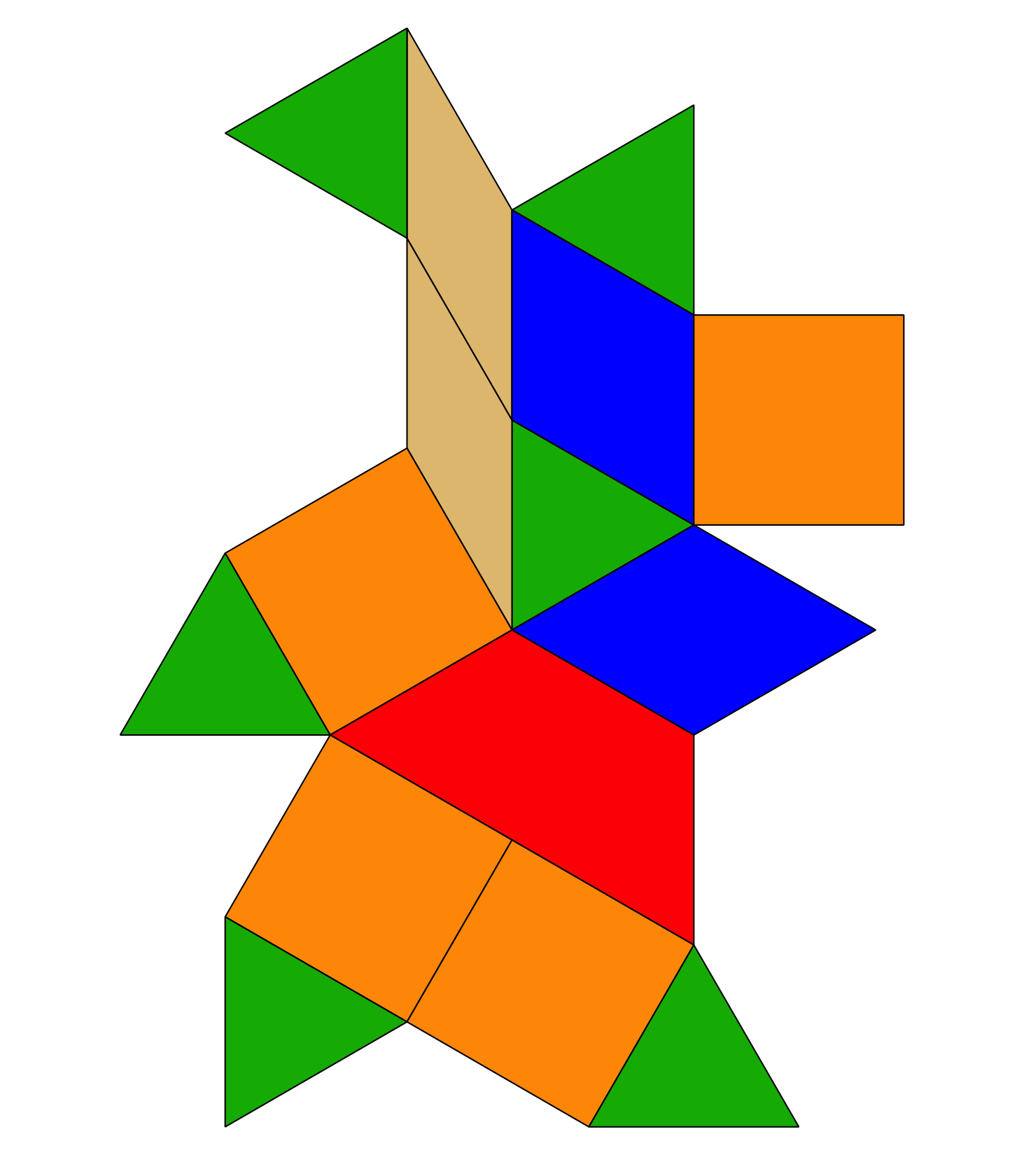 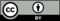 © CC BY 2021 Illustrative Mathematics®